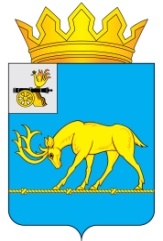 АДМИНИСТРАЦИЯ МУНИЦИПАЛЬНОГО ОБРАЗОВАНИЯ«ТЕМКИНСКИЙ РАЙОН» СМОЛЕНСКОЙ ОБЛАСТИПОСТАНОВЛЕНИЕот  27.03.2019 г.  № 102                                                                           с. ТемкиноО проведении публичных слушаний по  проекту  Генерального плана и Правил землепользования и застройки Батюшковского сельского поселения Темкинского района Смоленской областиРуководствуясь статьей 5.1 Градостроительного кодекса Российской Федерации, статьей 28 Федерального закона от 06 октября 2003 г. № 131-ФЗ «Об общих принципах организации местного самоуправления в Российской Федерации», Уставом муниципального образования «Темкинский район» Смоленской области,Администрация  муниципального образования «Темкинский район» Смоленской области  п о с т а н о в л я е т:1. Назначить 29 апреля 2019 года  в 14 часов 00 минут в здании Администрации  Батюшковского сельского поселения Темкинского района Смоленской области по адресу: Смоленская область, Темкинский район, д.Бекрино, ул.Центральная, д.6,  публичные слушания по  проекту Генерального плана и Правил землепользования и застройки Батюшковского сельского поселения Темкинского района Смоленской области.2. Назначить 29 апреля 2019 года  в 15 часов 30 минут в здании Администрации  Батюшковского сельского поселения Темкинского района Смоленской области по адресу: Смоленская область, Темкинский район, д.Горки, ул.Холмовская, д.2,  публичные слушания по  проекту Генерального плана и Правил землепользования и застройки Батюшковского сельского поселения Темкинского района Смоленской области.3. Назначить 29 апреля 2019 года  в 16 часов 30 минут в здании Администрации  Батюшковского сельского поселения Темкинского района Смоленской области по адресу: Смоленская область, Темкинский район, д.Васильевское, ул.Молодежная, д.19,  публичные слушания по  проекту Генерального плана и Правил землепользования и застройки Батюшковского сельского поселения Темкинского района Смоленской области.4. Организацию и проведение публичных слушаний возложить на отдел архитектуры, строительства, транспорта и ЖКХ Администрации муниципального образования «Темкинский район» Смоленской области.5. Опубликовать данное постановление в районной газете «Заря» и разместить на официальном сайте Администрации муниципального образования «Темкинский район» Смоленской области 6. Контроль за исполнением настоящего постановления возложить на заместителя Главы муниципального образования «Темкинский район» Смоленской области  В.И. Волкова.Глава муниципального образования «Темкинский район» Смоленской области                                               С.А. Гуляев 